Root Words Lesson 9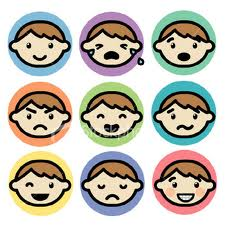 Feelings and EmotionsROOT				DEFINITION OF ROOTagon                             		struggle   	antagonistic= howing or expressing hostility or oppositionam, ami                   			love   	amorous=showing or feeling romantic love card, cardio        			heartcardiogram=  a record of muscle activity within the heart made by a cardiographpath, pass                           		 feel, suffer   	sympathy=  the ability to understand somebody else’s feelingsphob					fearphobia= an irrational or very powerful fearplac             				calm 	complacent=  self-satisfied or eager to please mania                   			madness     	kleptomania= a recurrent urge to steal, typically without thought of need or profitsent, sens               			feel, think      	sentiment= a thought or idea based on a feeling or emotion 